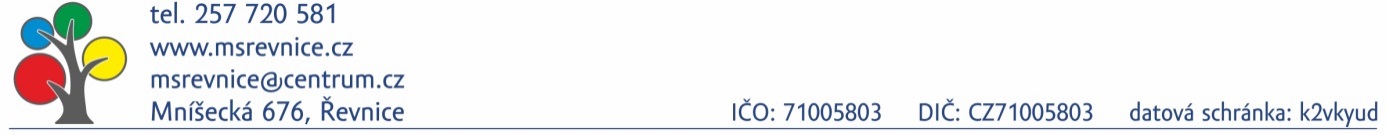 Školní řád mateřské školyVydání, obsah a závaznost školního řáduVydání školního řáduNa základě ustanovení § 30 zákona č. 561/2004 Sb., školský zákon, vydává ředitelka školy Pavlína Neprašová, po projednání v pedagogické radě, tento Školní řád:Obsah školního řáduVydání, obsah a závaznost školního řádu Vydání školního řáduObsah školního řáduZávaznost školního řáduCíle předškolního vzděláváníPodrobnosti k výkonu práv a povinností dětí, zákonných zástupců ve školePráva dítětePovinnosti dítětePráva zákonných zástupcůPovinnosti zákonných zástupcůOchrana osobnosti v mateřské školeSystém péče o děti s přiznanými podpůrnými opatřenímiVzdělávání dětí nadanýchPodrobnosti o pravidlech vzájemných vztahů se zaměstnanci ve škole                       4.1.     Ochrana osobnostiProvoz a vnitřní režim školyProvoz a vnitřní režim MŠOrganizace stravování dětíPřijímání dětí k předškolnímu vzděláváníPovinné předškolní vzděláváníUkončení docházky dítěte do MŠEvidence dítěte (školní matrika)Přerušení nebo omezení provozu MŠProvoz mateřské školy v měsíci červenci a srpnuPlatby v MŠPodmínky zajištění bezpečnosti a ochrany zdraví dětíPéče o zdraví a bezpečnost dětí při vzděláváníPrvní pomoc a ošetřeníPobyt dětí v příroděSportovní činnosti a pohybové aktivityPracovní a výtvarné činnostiPodmínky zajištění ochrany před sociálně patologickými jevy  Podmínky zacházení s majetkem školy ze strany dětíPostup řešení stížností a připomínekZpůsob podávání stížnostiŘešení stížnostiProjednání stížnostiOdvolání řešení stížnostiEvidence stížnostíKontrolní činnostPoučení o povinnosti dodržovat školní řád  Závaznost školního řáduŠkolní řád je zveřejněn v šatnách u jednotlivých tříd a na webových stránkách školy.Všichni zaměstnanci školy byli seznámeni 8. 12. 2016, na provozní poradě.Mateřská škola informuje o vydání Školního řádu a obsahu zákonné zástupce nezletilých dětí na třídních schůzkách na začátku školního roku.Cíle předškolního vzděláváníPředškolní vzdělávání podporuje rozvoj osobnosti dítěte předškolního věku, podílí se na jeho zdravém citovém, rozumovém a tělesném rozvoji a na osvojení základních pravidel chování, základních životních hodnot a mezilidských vztahů. Předškolní vzdělávání vytváří základní předpoklady pro pokračování ve vzdělávání, napomáhá vyrovnávat nerovnoměrnosti vývoje dětí před vstupem do základního vzdělávání a poskytuje speciálně pedagogickou péči dětem se speciálními vzdělávacími potřebami.Předškolní vzdělávání se uskutečňuje podle Školního vzdělávacího programu pro předškolní vzdělávání, který je zpracován podle Rámcového vzdělávacího programu pro předškolní vzdělávání a je zveřejněn v chodbě školy.Mateřská škola spolupracuje se zákonnými zástupci dětí a dalšími fyzickými a právnickými osobamis cílem vyvíjet aktivity a organizovat činnosti ve prospěch rozvoje dětí a prohloubení vzdělávacíhoa výchovného působení mateřské školy, rodiny a společnosti.Při plnění základních cílů vzdělávání a školního vzdělávacího programu mateřská škola postupuje v souladu se zásadami uvedenými v § 2 odst. 1 školského zákona a řídí se platnými právními předpisy, zejména pak ustanoveními školského zákona a ustanoveními vyhlášky č. 14/2005 Sb., o předškolním vzdělávání (dále jen „vyhláška o MŠ“), v platném znění.Podrobnosti k výkonu práv a povinností dětí, zákonných zástupců ve školePráva dítěte:(vybráno z Úmluvy o právech dítěte)Dítě má právo, aby mu byla společností poskytována ochrana (potřeba jídla, oblečení, místa k životu, lékařské pomoci, ochrany před lidmi a situacemi, které by je mohli fyzicky nebo psychicky zranit).Dítě má právo být respektováno jako jedinec ve společnosti (slušné zacházení, i když nemá pravdu, právo na přátelství, na respektování jazyka, barvy pleti, rasy či sociální skupiny).Dítě má právo na emočně kladné prostředí a projevování lásky (právo mít někoho, kdo se ho zastane, právo být s lidmi kteří ho mají rádi, právo na pozornost a vedení ze strany dospělých, právo dostávat i projevovat lásku,…)Dítě má právo být respektováno jako jedinec s možností rozvoje, který si chce potvrzovat svoji identitu (právo vyrůst v zdravého tělesně i duševně, právo být veden k tomu, aby respektoval ostatní lidi bez ohledu na rasu, náboženství, apod., právo rozvíjet všechny své schopnosti a nadání, právo hrát si, právo na soukromí,…).Dítě má právo být respektováno jako individualita, která si tvoří svůj vlastní život (právo ovlivňovat rozhodnutí, co se s ním stane, právo na chování přiměřené věku, právo být připravován na svobodu jednat a žít svým vlastním způsobem…).Dítě má právo na kvalitní předškolní vzdělání v rozsahu poskytovaném mateřskou školou podle jeho schopností a na podporu rozvoje jeho osobnosti.Dítě má právo na bezpečnost a ochranu zdraví během všech činností školy.Dítě má právo na fyzicky a psychicky bezpečné prostředí při jeho pobytu v mateřské škole.Dítě má právo zúčastnit se všech aktivit mateřské škole v čase docházky, ke které bylo přijato, pokud to dovolí jeho zdravotní stav.Dítě má právo při nástupu do mateřské školy na individuálně přizpůsobený adaptační  režim (zákonní zástupci dítěte dohodnou s ředitelkou školy a učiteli nejvhodnější postup).Povinnosti dítěte:Dítě má povinnost dodržovat stanovená pravidla soužití v MŠ, plnit pokyny zaměstnanců školy k ochraně zdraví a bezpečnosti, s nimiž byli seznámeni.Dítě má povinnost dbát pokynů učitelů a ostatních zaměstnanců školy.Dítě má povinnost šetrně zacházet s hračkami a učebními pomůckami.Dítě má povinnost vzájemně si pomáhat a neubližovat si.Dítě má povinnost dodržovat osobní hygienu.Dítě má povinnost oznámit učitelce nebo ostatním zaměstnancům školy jakékoliv přání, potřebu.Dítě má povinnost oznámit učitelce nebo ostatním zaměstnancům školy jakékoliv násilí – tělesné i duševní, a jednání odlišné od dohodnutých pravidel.Zákonní zástupci mají právo:Zákonný zástupce má právo na informace o průběhu a výsledcích vzdělávání dítěte.Zákonný zástupce má právo vyjadřovat se ke všem rozhodnutím týkajících se podstatných záležitostí vzdělávání jejich dítěte, přičemž jejich vyjádřením musí být věnována pozornost.Zákonný zástupce má právo na informace a poradenskou pomoc školy nebo školského poradenského zařízení v záležitostech týkajících se vzdělávání jejich dítěte.Zákonný zástupce má právo na korektní jednání a chování ze strany všech zaměstnanců školy.Zákonný zástupce má právo na diskrétnost a ochranu informací, týkajících se jejich osobního a rodinného života.Zákonný zástupce má právo konzultovat výchovné i jiné problémy svého dítěte s učiteli školy.Zákonný zástupce dítěte má právo stát se členem Klubu rodičů při MŠ Řevnice.Zákonný zástupce dítěte má právo přispívat svými nápady a náměty k obohacení vzdělávacího programu školy.Zákonný zástupce má právo projevit jakékoli připomínky k provozu mateřské školy, učitelce nebo ředitelce školy.Povinnosti zákonných zástupců:Zákonný zástupce má povinnost přihlásit své dítě k povinnému předškolnímu vzdělávání (od počátku školního roku, který následuje po dni, kdy dítě dosáhne pátého roku věku),Zákonný zástupce má povinnost informovat školu o změně zdravotní způsobilosti, zdravotních obtížích dítěte nebo jiných závažných skutečnostech, které by mohly mít vliv na průběh vzdělávání.Zákonný zástupce má povinnost oznamovat škole údaje, které jsou podstatné pro průběh vzdělávání nebo bezpečnost dítěte, a změny v těchto údajích.Zákonný zástupce má povinnost řídit se školním řádem a vnitřním řádem školní jídelny a respektovat další vnitřní předpisy školy.Zákonný zástupce má povinnost provádět úplatu za předškolní vzdělávání a za stravné dle daných pravidel.Zákonní zástupci dítěte jsou odpovědni za to, že přivádějí do mateřské školy dítě zdravé.Zákonní zástupci dítěte oznámí ihned infekční onemocnění dítěte. Zákonní zástupci dítěte mají povinnost neprodleně každou změnu související s dítětem sdělit učitelce (změny bydliště, telefony, zdravotní stav,…).Zákonný zástupce má povinnost zajistit, aby dítě nenosilo do mateřské školy cennosti (šperky, peníze apod.), hračky a potraviny. Výjimky pro hračky a potraviny - pochutiny stanoví ředitel školy nebo učitelka ve službě.Zdravotní stav dítěteRodiče jsou odpovědni za to, že přivádějí děti do mateřské školy zdravé.Při příznacích onemocnění dítěte v době pobytu v mateřské škole (teplota, zvracení, bolesti břicha atp.) jsou rodiče telefonicky informováni a vyzváni k zajištění další zdravotní péče o dítě.V případě výskytu pedikulózy (napadení vší dětskou) je nezbytná spolupráce s rodiči všech dětí. Pedagogové co nejdříve po zjištění nákazy informují rodiče daného dítěte. Zbavit děti vší je povinnost rodičů, nikoliv učitelů nebo pedagogických pracovníků.Zákonní zástupci jsou povinni informovat školu o změně zdravotní způsobilosti dítěte, zdravotních obtížích, infekčních onemocněních nebo jiných závažných skutečnostech, které by mohly mít vliv na průběh vzdělávání, či ohrozit zdraví ostatních dětí. Učitelka mateřské školy ani jiný zaměstnanec MŠ není oprávněn ke zdravotnickým úkonům, tj. nepodává dětem léky, injekce ani jiné další léčebné přípravky.Ochrana osobnosti ve školePedagogičtí pracovníci mají povinnost zachovávat mlčenlivost a chránit před zneužitím osobní                 údaje, informace o zdravotním stavu dětí a výsledky poradenské pomoci školského poradenského zařízení a školního poradenského pracoviště, s nimiž přišli do styku.Právo dětí a zákonných zástupců dětí na přístup k osobním údajům, na opravu a výmaz osobních údajů a právo vznést námitku proti zpracování osobních údajů se řídí směrnicí ředitele školy k ochraně osobních údajů. Zpracování osobních údajů dětí za účelem propagace školy (webové stránky, propagační materiály, fotografie) je možné pouze s výslovným souhlasem zákonných zástupců dítěte.Systém péče o děti s přiznanými podpůrnými opatřenímiPodpůrná opatření prvního stupněŘeditelka mateřské školy rozhodne o poskytování podpůrných opatření prvního stupně bez doporučení školského poradenského zařízení i bez informovaného souhlasu zákonného zástupce.Tím není dotčeno právo zákonného zástupce na informace o průběhu a výsledcích vzdělávání dítěte(§ 21 školského zákona).Učitelka mateřské školy zpracuje plán pedagogické podpory, ve kterém bude upravena organizacea hodnocení vzdělávání dítěte včetně úpravy metod a forem práce a projedná jej s ředitelkou školy.Pokud by nepostačovala podpůrná opatření prvního stupně (po vyhodnocení plánu pedagogické podpory) doporučí ředitelka školy využití poradenské pomoci školského poradenského zařízení za účelem posouzení speciálních vzdělávacích dítěte (§ 16 odst. 4 a 5 školského zákona a § 2 a § 10 vyhlášky č. 27/2016 Sb.)Podpůrná opatření druhého až pátého stupněPodmínkou pro uplatnění podpůrného opatření druhého až pátého stupně je doporučení školského poradenského zařízení a s informovaným souhlasem zákonného zástupce dítěte. K poskytnutí poradenské pomoci školského poradenského zařízení dojde na základě vlastního uvážení zákonného zástupce, doporučení ředitele mateřské školy nebo OSPOD.Ředitelka školy určí učitelku odpovědnou za spolupráci se školským poradenským zařízením v souvislosti s doporučením podpůrných opatření dítěti se speciálními vzdělávacími potřebami(§ 11 vyhlášky č. 27/2016 Sb.).Ředitelka školy zahájí poskytování podpůrných opatření druhého až pátého stupně bezodkladně po obdržení doporučení školského poradenského zařízení a získání informovaného souhlasu zákonného zástupce.Ředitelka školy průběžně vyhodnocuje poskytování podpůrných opatření, nejméně však jedenkrát ročně, v případě souvisejících okolností častěji. Ukončení poskytování podpůrného opatření druhého až pátého stupně je-li z doporučení školského poradenského zařízení zřejmé, že podpůrná opatření druhého až pátého stupně již nejsou potřeba. V takovém případě se nevyžaduje informovaný souhlas zákonného zástupce,s ním se pouze projedná. (§ 16 odst. 4 školského zákona a § 11, § 12 a § 16 vyhlášky č. 27/2016 Sb.)Vzdělávání dětí nadanýchMateřská škola vytváří ve svém školním vzdělávacím programu a při jeho realizaci podmínky k co největšímu využití potenciálu každého dítěte s ohledem na jeho individuální možnosti. To platí v plné míře i pro vzdělávání dětí nadaných.Mateřská škola je povinna zajistit realizaci všech stanovených podpůrných opatření pro podporu nadání podle individuálních vzdělávacích potřeb dětí v rozsahu prvního až čtvrtého stupně podpory.Podrobnosti o pravidlech vzájemných vztahů se zaměstnanci ve školeVzájemné vztahy mezi zaměstnanci školy a dětmi i zákonnými zástupci dětí, musí vycházet ze zásad vzájemné úcty, respektu, názorové snášenlivosti, solidarity a důstojnosti.Všichni zaměstnanci školy, děti a jejich zákonní zástupci se vzájemně respektují, dbají o vytváření partnerských vztahů podložených vzájemnou úctou, důvěrou a spravedlností.Všichni zaměstnanci školy děti a jejich zákonní zástupci dbají o dodržování základních společenských pravidel a pravidel slušné a zdvořilé komunikace.Zaměstnanci školy mají právo na zdvořilé chování ze strany rodičů a důstojné prostředí, ve kterém vykonávají svou práci.Zaměstnanec školy musí usilovat za všech okolností o vytváření dobrého vztahu zákonných zástupců a veřejnosti ke škole.Informace, které zákonný zástupce dítěte poskytne do školní matriky nebo jiné důležité informace o dítěti (zdravotní způsobilost,…) jsou důvěrné a všichni pedagogičtí pracovníci se řídí se zákonem č. 101/2000 Sb., o ochraně osobních údajů.Učitelé školy vydávají dětem a jejich zákonným zástupcům pouze takové pokyny, které bezprostředně souvisí s plněním školního vzdělávacího programu, školního řádu a dalších nezbytných organizačních opatření.Učitel má povinnost působit na zákonného zástupce, aby v zájmu ochrany ostatních dětí zvážil přerušení pobytu v mateřské škole s viditelnými příznaky onemocnění (např. infekční onemocnění, vyrážka, silné nachlazení)Učitel má odpovědnost za bezpečnost dětí v době pobytu v MŠ a v době jiných aktivit pořádaných mimo budovu a areál MŠ.Učitel je povinen sledovat projevy dětí týkající se šikany, rasismu, xenofobie a sexuálního zneužívání, tyto projevy okamžitě prošetřit, projednat, případně provést o tomto jednání zápis se zákonným zástupcem a informovat ředitelku školy o výsledcích tohoto jednání a o opatření proti těmto negativním projevům.Děti respektují pokyny pedagogických pracovníků a ostatních zaměstnanců školy, kterými je naplňováno vzdělávací poslání školy.Všichni zaměstnanci vedou děti k slušnému chování, dodržování bezpečnosti a ochrany zdraví dětí vysvětlováním, domluvou a spoluprací se zákonnými zástupci.Zákonní zástupci spolupracují se školou při činnostech organizovaných školou, předpokladem úspěšné spolupráce je dodržování zásad pravidel slušného chování.4.1. Ochrana osobnosti ve škole (učitel, dítě)Pedagogičtí pracovníci mají povinnost zachovávat mlčenlivost a chránit před zneužitím osobní údaje, informace o zdravotním stavu dětí a výsledky poradenské pomoci školského poradenského zařízení a školního poradenského pracoviště, s nimiž přišli do styku,právo zákonných zástupců dětí na přístup k osobním údajům, na opravu a výmaz osobních údajů a právo vznést námitku proti zpracování osobních údajů se řídí směrnicí ředitele školy k ochraně osobních údajů,zpracování osobních údajů dětí za účelem propagace školy (webové stránky, propagační materiály, fotografie) je možné pouze s výslovným souhlasem zákonných zástupců dětí.Provoz a vnitřní režim školyK zajištění bezpečnosti dětí při pobytu mimo místo, kde se uskutečňuje vzdělávání, stanoví ředitelka mateřské školy počet pedagogických pracovníků tak, aby na jednoho učitele připadlo nejvýše 20 dětí z běžných tříd.Při mimořádných akcích a výletech pro děti, určí ředitelka MŠ počet pedagogických pracovníků tak, aby byla zajištěna výchova dětí, včetně dětí se speciálními vzdělávacími potřebami, jejich bezpečnost a ochrana zdraví.Provoz a vnitřní režim MŠMateřská škola Řevnice poskytuje předškolní vzdělávání na adrese: Mníšecká 676, Řevnice.V mateřské škole je v provozu pět tříd.Provoz MŠ je od 7:00h do 16:30h.Režim dne je volný, flexibilní a pružně se přizpůsobuje aktuálním potřebám probíhajících vzdělávacích aktivit. Pevně je stanovena pouze doba podávání jídla a pobytu venku. Všechny děti po obědě odpočívají při poslechu pohádky, dále je délka odpočinku přizpůsobena individuálním potřebám dětí.Děti obvykle přicházejí do MŠ do 8:20 hod., jinak po dohodě s učitelkou podle aktuální potřeby rodičů.Budova se v 8:30hod. uzamyká a otvírá se ve 12:30hod., poté se uzamyká v 13:00hod. a odpoledne se v 15:00hod. otvírá.Podmínky provozu a organizace vzděláváníV Mateřské škole Řevnice probíhá vzdělávání dětí v 5 třídách, ráno se všechny děti schází od 7:00 hod. do 7:30 hod. v přízemí ve třídě Žabiček.Děti si mohou přinést do školky oblíbenou hračku „plyšáčka". Donášení jiných hraček do mateřské školy není vhodné /ztráty, možnost infekce, poškození… /, je možné pouze po dohodě s učitelkou, která může hračku odmítnout /např. drahé hračky/. Mateřská škola nepřebírá odpovědnost za šperky /náušnice, řetízky…/, ani za věci odložené v šatnách, nebo na zahradě mateřské školy /koloběžky, kola…/.Zákonní zástupci omlouvají děti na tentýž den nejpozději do 8:00 hod., a to telefonicky, elektronickou omluvenkou, nebo emailem. Na následující dny se děti omlouvají kdykoliv průběhu dne, osobně, telefonicky nebo emailem.Pokud je zákonnému zástupci dopředu známá krátkodobá nepřítomnost dítěte při vzdělávání v mateřské škole, oznámí tuto skutečnost včetně uvedení důvodu a doby nepřítomnosti dítěte v dostatečném předstihu telefonicky, emailem nebo osobně mateřské škole.Nepřítomnost dítěte delší než 14 dnů je třeba omlouvat písemně, např. elektronickou omluvenkou, nebo emailem.Omlouvání dětí, které plní povinnou předškolní docházku viz. odstavec 5.4Informace o připravovaných akcích v mateřské škole jsou vždy včas oznamovány na nástěnkách v šatnách u jednotlivých tříd, na centrální nástěnce ve vstupní hale a webových stránkách školy. Doporučujeme zákonným zástupcům pravidelně sledovat.Organizace dneProvoz na prvním patře ve třídě Berušek od 7:00 hod. a na druhém patře ve třídě Motýlků 7:00 až 7:30 hod.Od 8:00 hod – provoz na všech třídách.Ukončení provozu v 16:30, děti z jednotlivých tříd mohou být z organizačních důvodů spojeny.Od příchodu dětí do mateřské školy probíhají individuální a skupinové činnosti dětí, podle zájmu. Vždy je přihlíženo k soukromí dětí, pokud projeví potřebu samostatné práce, nebo pobytu v klidovém prostředí mimo společné akce, je jim to umožněno. Dětem v období adaptace je umožněn individuální režim. Didakticky cílené individuální, spontánní a řízené činnosti vedené učitelkou probíhají v průběhu celého dne, vycházejí ze zájmu a potřeb dětí. Pobyt venku je zpravidla 2 hodiny denně. V zimě je pobyt omezen při nepřízni počasí (vítr, mlha, inverze, nebo teploty pod – 10stupňů C.) V letních měsících se aktivity přesouvají ven s využitím zahrady, vycházek a pobytu v přírodě.Po obědě je vymezena doba na odpočinek. Odpočinek je součástí režimu dne. Učitelka respektuje individuální potřeby dětí.Mateřská škola může organizovat školní výlety a další akce související s výchovně vzdělávací činností školy.Mateřská škola informuje zákonné zástupce v dostatečném předstihu o akcích pořádaných  mateřskou školou … (písemným sdělením na nástěnkách ve vstupní hale a u jednotlivých tříd, na webových stránkách školy a ústním sdělením učitelkou).Organizace stravování dětíPodmínky stravování dětí včetně ceny stravného jsou stanoveny v Provozním a stravovacím řádu školní jídelny, který je zveřejněn na centrální nástěnce ve vstupní hale školy.Při přijetí dítěte do mateřské školy stanoví ředitel mateřské školy po dohodě se zákonným zástupcem dítěte způsob a rozsah stravování dítěte. Rozsah se stanoví tak, aby se dítě, je-li v době podávání jídla přítomno v mateřské škole, stravovalo vždy.Organizace a rozsah školního stravování v mateřské škole a úplata za školní stravování se řídí zvláštním právním předpisem (Vyhláška č. 107/2005 Sb., o školním stravování).Kromě jídel je zajištěn pitný režim (čaje, ovocné šťávy, voda). Děti mají možnost pitného režimu v průběhu celého pobytu v mateřské škole v samoobslužném režimu.Odhlašování ze stravování se provádí předem nebo v daný den do 8:00 hodin, zákonný zástupce dítěte odhlásí elektronicky na email školy nebo telefonicky na tel. číslo 25772 0129, 608327663 u vedoucí školní jídelny. Při náhlém onemocnění dítěte si lze vyzvednout oběd pouze první den nemoci dítěte do 11.30 do 11:45 hodin, do přinesených vlastních nádob, na ostatní dny je nutno dítě ze stravování odhlásit.Podávání svačin:    8:45 – 9:00 hod., 14:45 – 15:00 hod.Podávání obědů: 12:00 – 12:10 hod. V případě mimořádných akcí vždy po návratu z akce.Systém podávání svačin: předškolní děti – samoobslužný, mladším dětem pomáhá učitelka, dle aktuální potřeby.S částkou za stravné jsou rodiče seznamováni prostřednictvím schůzek a nástěnkyu hlavního vchodu do budovy. Ceny se mohou pohybovat v rozmezí, které je určeno v příloze č. 2. vyhlášky č.107/2005 Sb.Je třeba nahlásit alergie na jídlo, lékařem zakázané potraviny, nebo jiná omezení. (např. diety)Výjimky ve stravování provádíme pouze na základě potvrzení ošetřujícího lékaře.Přijímání dětí k předškolnímu vzděláváníDo mateřské školy jsou přijímány děti ve věku zpravidla od 3 do 6 let, nejdříve však děti od 2 let (§ 34 odst. 1).Předškolní vzdělávání je povinné pro děti, které dosáhly od počátku školního roku, který následuje po dni, kdy dítě dosáhlo pátého roku věku (§ 34 odst. 1).Přijímání dětí do mateřské školy se provádí formou zápisu k předškolnímu vzdělávání. Termín a místo zápisu stanoví ředitel mateřské školy v dohodě se zřizovatelem (od 2. května do 16. května)Konkrétní datum konání zápisu zveřejní ředitelka školy pomocí vývěsek ve škole, v místním tisku, internetových stránek města Řevnic a Mateřské školy Řevnice (§ 34 odst. 2).Zákonní zástupci si mohou, vyzvednou formulář přihlášky k předškolnímu vzdělávání v mateřské škole nebo je ke stažení na webových stránkách školy, řádně vyplněný, potvrzený od lékaře přinesou do mateřské školy v termínu zápisu.Ve správním řízení ředitelka rozhodne o přijetí, nebo nepřijetí dítěte.  Zároveň se stanovuje zkušební pobyt dítěte v mateřské škole, a to v délce 3 měsíců.Dítě je trvale přijato do doby písemného odhlášení zákonným zástupcem. Předškolní vzdělávání může být ukončeno rozhodnutím po předchozím upozornění ředitelkou školy podle zákona č. 561/2004 Sb. § 35 odst. 1. (viz. 5. 5)Ředitel školy stanoví pro zápis dětí do mateřské školy kritéria, která jsou zveřejněna současně se zveřejněním termínu a místa zápisu (§ 34 odst. 2)Ředitelka školy může přijmout pouze dítě, které se podrobilo stanoveným pravidelným očkováním, má doklad, že je proti nákaze imunní, nebo se nemůže očkování podrobit pro trvalou kontraindikaci. Tato informace bude potvrzená ošetřujícím lékařem na žádosti o přijetí k předškolnímu vzdělávání.Tato skutečnost neplatí pro děti, které plní povinnou předškolní docházku.K předškolnímu vzdělávání se přijímají děti, které jsou státními občany ČR nebo se státní příslušností jiného členského státu Evropské unie. K předškolnímu vzdělávání se přijímají také děti, které nejsou státními občany ČR, ani jiného členského státu Evropské unie, pokud pobývají na území ČR oprávněně podle § 20 zákona – doklad o oprávněnosti pobytu dítěte na území ČR je zákonný zástupce dítěte povinen předložit při zápisu dítěte do mateřské školy.Do mateřské školy mohou být přijaty děti se speciálními vzdělávacími potřebami.K posouzení podmínek pro přijetí dětí se zdravotním postižením, je nutné písemné vyjádření školského poradenského zařízení, popřípadě také registrujícího lékaře.Po vyrozumění ředitelkou školy se zákonní zástupci přijatých dětí dostaví do mateřské školy na informační schůzku, kde si vyzvednou další dokumenty k vyplnění a dostanou informace o provozu.Povinné předškolní vzděláváníZákonný zástupce dítěte je povinen přihlásit dítě k zápisu k předškolnímu vzdělávání v kalendářním roce, ve kterém začíná povinnost předškolního vzdělávání dítěte (§ 34a odst. 2).Pokud nepřihlásí zákonný zástupce dítě k povinnému předškolnímu vzdělávání, dopustí se přestupku podle § 182a školského zákona (§ 182a ).Dítě, pro které je předškolní vzdělávání povinné a má trvalé bydliště v Řevnicích, se zpravidla vzdělává v Mateřské škole Řevnice, pokud se zákonný zástupce nerozhodl pro jinou mateřskou školu zapsanou v rejstříku škol, nebo pro individuální vzdělávání dítěte (§ 34a odst. 2).Zákonný zástupce je povinen zajistit povinné předškolní vzdělávání formu pravidelné denní docházky v pracovních dnech. Rozsah povinného předškolního vzdělávání je stanoven na 4 hodiny denně. Začátek vzdělávání stanovila ředitelka školy, a to v rozmezí od 8:30 hod. do 12:30 hod. (§ 1c vyhlášky č. 14/2005 Sb.).Povinnost předškolního vzdělávání není dána ve dnech, které připadají na období školních prázdnin, viz. organizace školního roku v základních a středních školách.Zůstává ale právo dítěte vzdělávat se v mateřské škole po celou dobu provozu, v němž je vzděláváno (§ 34a odst. 3).Zákonní zástupci mají povinnost zajistit, aby dítě, které plní povinné předškolní vzdělávání, docházelo řádně do školy. Zanedbává-li péči o povinné předškolní vzdělávání, dopustí se tím přestupku podle § 182a školského zákona.Omlouvání nepřítomnosti dítěteNepřítomnost dítěte omlouvá zákonný zástupce dítěte.Ředitelka mateřské školy je oprávněna požadovat doložení důvodů nepřítomnosti dítěte.Zákonný zástupce je povinen doložit důvody nepřítomnosti dítěte nejpozději do 3 dnů ode dne výzvy.
Oznámení nepřítomnosti je možné provést:telefonicky do školy nebo prostřednictvím formuláře umístěného na webu školy nebo emailem na adresu školy msrevnice@centrum.cz,osobně třídní učitelce,ve všech případech bude po telefonické nebo elektronické omluvence dítěte vždy vyplněn omluvný list, podepsaný zákonným zástupcem a přiložený k docházce dítěte u třídní učitelky.Třídní učitelka eviduje školní docházku své třídy. V případě neomluvené absence nebo zvýšené omluvené absence informuje třídní učitelka ředitelku školy, která poskytnuté informace vyhodnocuje. Při zvýšené omluvené nepřítomnosti ověřuje její věrohodnost.Neomluvenou absenci dítěte řeší ředitelka školy pohovorem, na který je zákonný zástupce pozván doporučujícím dopisem. Při pokračující absenci ředitelka školy zašle oznámení o pokračující nepřítomnosti dítěte orgánu sociálně-právní ochrany dětí (§ 34a odst. 4).Individuální vzdělávání dítěte Zákonný zástupce dítěte, které bude plnit povinnost předškolního vzdělávání individuálním vzděláváním dítěte, je povinen oznámit tuto skutečnost ředitelce spádové mateřské školy. Oznámení je povinen učinit nejpozději 3 měsíce před začátkem školního roku, kterým začíná povinnost předškolního vzdělávání dítěte (§ 34a odst. 4).Oznámení zákonného zástupce o individuálním vzdělávání dítěte musí obsahovatjméno, popřípadě jména, a příjmení, rodné číslo a místo trvalého pobytu dítěte, v případě cizince místo pobytu dítěte,uvedení období, ve kterém má být dítě individuálně vzděláváno,důvody pro individuální vzdělávání dítěte.
(§ 34b odst. 2)Ředitelka mateřské školy předá zákonnému zástupci dítěte přehled oblastí, v nichž má být dítě vzděláváno (§ 34b odst. 3). Tyto oblasti vychází ze školního vzdělávacího programu mateřské školy.Ředitelka mateřské školy dohodne se zákonným zástupcem dítěte:
způsob ověření (přezkoušení dítěte v mateřské škole)Termíny ověření - Ověření se uskuteční druhé úterý v listopadu, náhradní termín čtvrté úterý v listopadu, vždy od 9:00 hod do 12:00 hod. - Ověření proběhne v kanceláři školy za přítomnosti ředitelky nebo vedoucí učitelky a jeho trvání nepřekročí jednu hodinu. Pro doplnění informací o individuálním vzdělávání uvítá škola portfolio dítěte – výkresy, pracovní listy, fotodokumentaci, zprávu ze zařízení, které dítě navštěvuje atd.Zákonný zástupce dítěte je povinen zajistit účast dítěte u ověření (§ 34b odst. 3).Ředitelka mateřské školy ukončí individuální vzdělávání dítěte, pokud zákonný zástupce dítěte nezajistil účast dítěte u ověření, a to ani v náhradním termínu (§ 34b odst. 4).Výdaje spojené s individuálním vzděláváním dítěte hradí zákonný zástupce dítěte, s výjimkou speciálních kompenzačních pomůcek a výdajů na činnost mateřské školy, do níž bylo dítě přijato k předškolnímu vzdělávání (§ 34b odst. 7).Ukončení docházky dítěte do mateřské školy   Ředitelka školy může ukončit docházku dítěte do mateřské školy po předchozím písemném upozornění zástupce dítěte, podle § 35 zákona č. 561/2004 Sb. jestliže:Zákonný zástupce opakovaně neuhradí úplatu za vzdělávání v MŠ nebo úplatu za školní stravování ve stanoveném termínu a nedohodne s ředitelem jiný termín úhrady.Dítě se bez omluvy zákonného zástupce nepřetržitě neúčastní předškolního vzdělávání po dobu delší než dva týdny.Zástupce dítěte závažným způsobem opakovaně narušuje provoz mateřské školy (nedodržuje školní řád).Ukončení doporučí v průběhu zkušebního pobytu dítěte lékař nebo školské poradenské zařízení.V případě plnění předškolní povinné docházky předchozí body pozbývají účinnosti, případné již popsané pochybení bude předáno na OSPOD (Odbor sociálně - právní  ochrany dítěte) Evidence dítěte (školní matrika)Zákonní zástupci nově přijatého dítěte vyplní Evidenční list dítěte, ve kterém bude vyplněno: jméno a příjmení dítěte, státní občanství a místo trvalého pobytu a narození, jméno a příjmení zákonných zástupců, místo trvalého pobytu a adresa pro doručování písemností, telefonické spojení a osoby pověřené vyzvedáváním dítěte z mateřské školy. Dále informace o dítěti, pokud vyžaduje speciální péči, /ne/souhlas s pořizováním fotografií, videí, zveřejnění jména dítěte v rámci propagace mateřské školy.
Rodiče nahlásí v mateřské škole každou  změnu ve výše uvedených údajích co nejdříve, nejdéle však do 5 dní.
Informace o dětech jsou důsledně využívány pouze pro vnitřní potřebu školy, oprávněné orgány státní správy a samosprávy a pro potřebu uplatnění zákona č. 106/1999 Sb., o svobodném přístupu k informacím.Přerušení nebo omezení provozu mateřské školeV letním období je omezen provoz školy v měsíci červenci a srpnu. V tomto období je mateřská škola v provozu zpravidla po dobu tří týdnů /týdny jsou stanoveny podle zájmu rodičů/. Rozsah omezení, nebo přerušení stanoví ředitelka školy po projednání se zřizovatelem. Rodiče jsou předem informováni o případné chystané změně provozu a to nejméně dva měsíce předem.Z provozních důvodů / nepřítomnost učitelky, období školních prázdnin…/ může být provoz tříd omezen a děti spojeny v jiné, než kmenové třídě.Provoz mateřské školy lze ze závažných důvodů a po projednání se zřizovatelem omezit nebo přerušit i v jiném období než v měsíci červenci a srpnu. Za závažné důvody se považují organizační či technické příčiny, které znemožňují řádné poskytování předškolního vzdělávání. Informaci o omezení nebo přerušení provozu zveřejní ředitelka na přístupném místě ve škole neprodleně poté, co o omezení nebo přerušení provozu rozhodne.Provoz mateřské školyZpůsob příchodu a odchodu dětíDo mateřské školy je dítě přiváděno zákonným zástupcem, nebo jím pověřenou osobou
a předáno učitelce. Není možné posílat děti samotné, nebo je nechávat bez dozoru
v šatně. Za bezpečnost dítěte ručí rodiče až do doby předání učitelce, se kterou se dítě přivítá podáním ruky.Denně, vždy při předání dítěte učitelce, zákonný zástupce oznámí rozsah pobytu dítěte
v mateřské škole a stravování. Písemně označí ve formuláři v šatně u jednotlivých tříd.
Přivádějte děti do 8:20 hod. do mateřské školy. V 8:30 hod začíná vzdělávání a i předání dítěte proběhne v klidném duchu. Pozdější příchod je možný po předchozí domluvě s učitelkou.
V čase od 8:35 hod je mateřská škola z bezpečnostních důvodů uzamčena.
Děti, které odcházejí po obědě, vyzvednou zákonní zástupci mezi 12:30 – 13:00 hod.
Děti, které zůstávají, vyzvedávají zákonní zástupci s ohledem na odpolední odpočinek a svačinu - po 14:30 hod. V jiném čase je možnost domluvy s učitelkou.
Mateřská škola předá dítě pouze zákonnému zástupci, nebo osobám, které mají písemné pověření zákonného zástupce - plnou moc.Pokud si zákonný zástupce nebo jím pověřená osoba nevyzvedne dítě do stanovené doby, příslušný pedagogický pracovníkse pokusí zákonné zástupce kontaktovat telefonicky,informuje ředitelku školy,obrátí se na Policii ČR.Po předání dětí zákonným zástupcům, ručí tito v areálu školy za jejich bezpečnost. Při odchodu z mateřské školy omezte pobyt na školní zahradě na nezbytně nutnou dobu.Režim zamykání vchodu do budovy a vrátek na zahradu./ jedná se o bezpečnost dětí, zamezení pohybu cizích osob a psů na zahradě a předcházení ztrátám věcí /  odemčeno:	  7:00	-	  8:30 hod. / příchod dětí do 8:20 hod. /zamčeno:	  8:30	-	12:30 hod.odemčeno:	12:30	-	13:00 hod./ děti, které odchází po obědě domů, vyzvedávejte v příslušných třídách do 13.00 hodin /zamčeno:	13:05	-	14:30 hod.odemčeno:	14:30	-	16:30 hod.Přivádějte děti do 8:20 hod., nebo předem učitelce na příslušné třídě oznamte jiný čas příchodu.Z bezpečnostních důvodů bude také uzamčen vchod na zahradu / vrátka /.Vstup do areálu bude možný pouze z Mníšecké ulice / zvonek na kuchyň /.Bezpečnost v areálu MŠZ důvodu bezpečnosti dětí je zakázáno:vjíždět do areálu mateřské školy motorovými prostředkyvodit do areálu mateřské školy psynepovolaným osobám vstupovat do areálu mateřské školy.Upozornění zákonným zástupcům dětíV souladu s ustanoveními právních předpisů je vydáno následující organizační opatření:Platí zákaz pobytu na pozemku školy a zákaz užívání herních zařízení
po převzetí dítěte z mateřské školy.Zákonný zástupce dítěte, nebo osoby pověřené k vyzvednutí dítěte z MŠ jsou povinny po převzetí dítěte z MŠ neprodleně opustit objekt mateřské školy po určené komunikaci.Zákaz se vztahuje i na další rodinné příslušníky.Nerespektování vydaného zákazu a další pobyt je na vlastní nebezpečí.Mateřská škola nenese odpovědnost za vzniklé škody, zejména za škody na zdraví.Platby v mateřské školeÚplata za předškolní vzděláváníJe stanovena směrnicí „Rozhodnutí o výši úplaty za vzdělávání a školské služby“ a je vyvěšena na nástěnce ve vstupní hale – viz. Informace pro rodiče.Výše úplaty je stanovena vždy na školní rok a při omezení provozu delším než 5 dní, stanoví ředitelka školy výši úplaty, která nepřesáhne poměrnou část výše úplaty odpovídající rozsahu omezení nebo přerušení provozu mateřské školy. Toto omezení zveřejní ředitelka nejpozději 2 měsíce před uzavřením provozu, nebo neprodleně při přerušení nebo omezení provozu.                                                                                                                                                                                                                                                                                                             Vzdělání v mateřské škole se dítěti poskytuje bezúplatně od počátku školního roku, který následuje po dni, kdy dítě dosáhne pátého roku věku (§ 123 odst. 1 školského zákona) = Dítě plní povinnou předškolní docházku a to i v případě odkladu povinné školní docházky.Ředitelka MŠ může rozhodnout o osvobození od úplaty, či její snížení za předškolní vzdělávání v případě /vyhláška č. 14/2005 sb./:zákonný zástupce dítěte pobírá opakující se dávku pomoci v hmotné nouzi  zákonný zástupce nezaopatřeného dítěte, kterému náleží zvýšení příspěvku na péči  fyzická osoba, která o dítě pečuje, pobírá dávky pěstounské péčev případě dlouhodobé nepřítomnosti dítěte (např. lázeňský ozdravný pobyt, pobyt mimo ČR…)Zákonný zástupce musí podat písemnou žádost ředitelce školy a tyto skutečnosti prokazatelně doložit.Ředitelka rozhoduje na základě žádosti podané zákonným zástupcem, není povinna ani oprávněna zkoumat, zda v případě konkrétního dítěte jsou či nejsou splněny podmínky pro osvobození od úplaty za předškolní vzdělávání.                                                                                                                                                                                                                                                                                                                                                                                                                                                                                               Úplata za školní stravování dětíVýše stravného je stanovena v Provozním a stravovacím řádu školní jídelny, který je zveřejněn na nástěnce ve vstupní hale mateřské školy.Veškeré záležitosti týkající se stravování vyřizuje vedoucí školní jídelny paní Jana Hertlová.                                                                                                                                      Telefon do kanceláře školní jídelny - 25772 0129, 608327663 mobilní tel.Úřední hodiny	Pondělí	7:00	-	9:00 hod.	Středa	15:00	-	16:30 hod. - nebo kdykoliv po předchozí domluvěÚplata za předškolní vzdělávání se platí bezhotovostně do 15. dne daného měsíce na účet  č. 390870369/0800, nebo v hotovosti v kanceláři školní jídelny.Úhrada stravného se hradí zpětně za předcházející měsíc na účet  č. 390870369/0800, složenkou nebo v hotovosti v kanceláři školní jídelny.Složenky jsou k dispozici na chodbě od 7. dne v měsíci. Složenky nebudou zasílány poštou.  Současně se stravným se hradí úplata za vzdělávání a školské služby.V „Rozhodnutí o výši úplaty za vzdělávání a školské služby“ jsou platby, které jsou pro zákonné zástupce povinné a jsou nedílnou součástí rozpočtu MŠ. Opakované neuhrazení těchto plateb v mateřské škole je považováno za závažné porušení a v konečném důsledku může být důvodem pro ukončení docházky dítěte do mateřské školy (zákon 561/2004 Sb., školský zákon, § 35, odst. 1 d).Podmínky zajištění bezpečnosti a ochrany zdraví dětíPéče o zdraví a bezpečnost dětí při vzdělávánía/ Škola zajišťuje bezpečnost a ochranu zdraví dětí při vzdělávání a s ním přímo souvisejících činnostech a poskytují jim nezbytné informace k zajištění bezpečnosti a ochrany zdraví.Učitel, který vykonává dohled nad dítětem od doby, kdy je převezme od jeho zákonného zástupce nebo jím pověřené osoby, až do doby, kdy je učitel mateřské školy předá jeho zákonnému zástupci nebo jím pověřené osobě. Předat dítě pověřené osobě lze jen na základě písemného pověření vystaveného zákonným zástupcem dítěte.b/ Za bezpečnost a ochranu dětí v době výchovně vzdělávací činnosti odpovídají učitelky mateřské školy. Učitelky nesmí vykonávat jiné činnosti, které by je odváděly od přímé výchovně vzdělávací činnosti ani administrativní práce, nesmí se vzdalovat z místa, kde svěřené děti pobývají a v žádném případě je nenechávají bez dohledu. V případě nezbytné nutnosti vzdálit se je učitel povinen zajistit dohled nad dětmi.c/ K zajištění bezpečnosti dětí při pobytu mimo místo, kde se uskutečňuje vzdělávání, stanoví ředitelka školy počet učitelů tak, aby na jednoho učitele připadlo nejvýše 20 dětí z běžných tříd, třída, ve které se vzdělávají pouze děti od 2 do 3 let nejvýše 16 dětí, třída s dětmi s přiznanými podpůrnými opatřeními se naplňuje v souladu s § 2 odst. 5 vyhlášky č. 14/2005 Sb. Při zajišťování výletů pro děti určí ředitelka mateřské školy počet učitelů tak, aby byla zajištěna výchova dětí, včetně dětí se zdravotním postižením, jejich bezpečnost a ochrana zdraví.d/ V případě školního úrazu je učitelka povinna zajistit prvotní ošetření dítěte, v případě nutnosti i následné lékařské vyšetření či ošetření. Zákonní zástupci jsou bezodkladně vyrozuměni. Učitelka je rovněž zodpovědná za ohlášení úrazu vedení školy a zapsání do Knihy úrazů v ředitelně.e/ Pracovníci školy jsou povinni přihlížet k základním fyziologickým potřebám dětí, vytvářet podmínky pro jejich zdravý vývoj. Učitelky jsou pravidelně proškolovány v otázkách bezpečnosti. Učitelky jsou povinny dbát, aby děti do MŠ nenosily nebezpečné ozdoby ve vlasech, na rukou a oděvu, které by mohly zapříčinit úraz dětí.f/ Vyžadují-li to okolnosti, přijímá ředitel mateřské školy, v nepřítomnosti jím jmenovaný zástupce, operativně opatření k zajištění bezpečnosti a ochrany zdraví dětí. Tato mimořádná opatření se týkají zejména rizikových situací a událostí – např. požár, pád stromů, sněhová kalamita a jiná povětrnostní událost, výhružka či ohrožení agresorem. g/ Školním úrazem je úraz, který se stal dítěti při výchově a vzdělávání a při činnostech, které s nimi přímo souvisejí. Výchovně vzdělávací činností účast dětí při výchovné a vzdělávací práci školy, ve škole od vstupu dětí do prostor školy až do odchodu z nich a každá činnost vyplývající z přímé souvislosti s ní.Školním úrazem je rovněž úraz, který se stal dětem při akcích konaných mimo školu, organizovaných školou a uskutečňovaných za dozoru pověřené odpovědné osoby. Jedná se zejména o úrazy dětí na vycházkách, výletech, zájezdech, exkurzích.První pomoc a ošetřeníŘeditelka školy a zdravotník školy zajistí, aby byly vytvořeny podmínky pro včasné poskytnutí první pomoci a lékařského ošetření při úrazech a náhlých onemocněních.Všichni zaměstnanci jsou povinni okamžitě poskytovat první pomoc při jakémkoliv úrazu, v případě potřeby přivolají lékařskou pomoc, v nezbytně nutném případě zajistí převoz zraněného do zdravotnického zařízení. Zároveň jsou povinni bezodkladně informovat ředitelku školy a zákonné zástupce dítěte.V případě pracovního, školního úrazu, nebo jiné zdravotní příhody (dále jen úrazu) poskytne první pomoc podle běžných zdravotnických zásad učitelka konající dohled.Zaměstnanci školy provádějící dohled okamžitě telefonicky ohlásí událost vedení školy. V případě potřeby uvědomí záchrannou lékařskou pomoc.Zákonní zástupci dbají na bezpečnost, pořádek a klid ve všech prostorách školy, nenechávají své děti pobíhat po schodech, lézt po zábradlí nebo se po zábradlí klouzat.Všechny děti v MŠ jsou pojištěny proti úrazům a nehodám v době pobytu dítěte v MŠ a při akcích organizovaných mateřskou školou.Ředitelka školy, které byl úraz dítěte ohlášen, zajistí, aby byly objektivně zjištěny a případně odstraněny příčiny úrazu.Při přesunech dětí při pobytu mimo území mateřské školy po pozemních komunikacích se pedagogický dohled řídí pravidly silničního provozu, zejména kde není chodník nebo je-li neschůdný, chodí se po levé krajnici, a kde není krajnice nebo je-li neschůdná, chodí se co nejblíže při levém okraji vozovky. Chodci smějí jít po krajnici nebo při okraji vozovky nejvýše dva vedle sebe. Při snížené viditelnosti, zvýšeném provozu na pozemních komunikacích nebo v nebezpečných a nepřehledných úsecích smějí jít chodci pouze za sebou. Učitelky mají zákaz, používání mobilních telefonů k soukromím hovorům při výkonu práce s dětmi, pouze k přivolání pomoci. Děti mají na vycházkách mimo školní zahradu, vždy oblečeny reflexní vesty.Pobyt dětí v příroděVyužívají se pouze známá bezpečná místa, učitelky dbají, aby děti neopustily vymezené prostranství.Učitelé před pobytem dětí zkontrolují prostor a odstraní všechny nebezpečné věci a překážky (sklo, hřebíky, plechovky, ostré velké kameny apod.). Poučí děti a zopakují zásady a pravidla.Sportovní činnosti a pohybové aktivityPřed cvičením dětí a dalšími pohybovými aktivitami, které probíhají ve třídách, popřípadě v jiných vyčleněných prostorách v objektu budovy mateřské školy nebo probíhají na venkovních prostorách areálu mateřské školy, kontrolují učitelé školy, zda prostory jsou k těmto aktivitám dostatečně připraveny, odstraňují všechny překážky, které by mohly vést ke zranění dítěte a při použití tělocvičného náčiní a nářadí kontrolují jeho funkčnost a bezpečnost.Učitelky dále dbají, aby cvičení a pohybové aktivity byly přiměřené věku dětí a podle toho přizpůsobují intenzitu a obtížnost těchto aktivit individuálním schopnostem jednotlivých dětí.Pracovní a výtvarné činnostiPři aktivitách rozvíjejících zručnost a výtvarné cítění dětí, při kterých je nezbytné použít nástroje (např. nůžky, nože, kladívka apod.), vykonávají děti práci s těmito nástroji za zvýšené opatrnosti a výhradně pod dohledem učitelky mateřské školy, nástroje jsou zvlášť upravené (nůžky nesmí mít ostré hroty apod.).Podmínky zajištění BOZP v tělocvičně, keramické dílně, školním pozemku jsou stanoveny v provozním řádu, se kterým byly všechny učitelky seznámeny.Podmínky zajištění ochrany před sociálně patologickými jevy a před projevy diskriminace, nepřátelství nebo násilí.Důležitým prvkem ochrany před sociálně patologickými jevy je i výchovně vzdělávací působení na děti již předškolního věku zaměřené na zdravý způsob života.  V rámci školního vzdělávacího programu jsou proto děti nenásilnou formou, přiměřeně k jejich věku a schopnostem pochopit a porozumět dané problematice, seznamovány s nebezpečím drogové závislosti, alkoholismu, kouření, virtuální závislosti (počítače, televize, video) patologického hráčství (gamblerství), vandalismu, kriminality a jiných forem násilného chování a jsou jim vysvětlována pozitiva zdravého životního stylu.V rámci prevence před projevy diskriminace, nepřátelství a násilí provádí učitelky mateřské školy monitoring a screening vztahů mezi dětmi ve třídních kolektivech s cílem řešit případné deformující vztahy mezi dětmi již v jejich počátcích a to ve spolupráci se zákonnými zástupci, případně za pomoci školských poradenských zařízeních.Děti jsou chráněny učiteli v rámci ochrany zdraví dětí před sociálně patologickými jevy.Důležitým prvkem prevence v této oblasti je i vytvoření příznivého sociálního klimatu mezi dětmi navzájem, mezi dětmi a učiteli a mezi učiteli a zákonnými zástupci dětí.Preventivní program je podrobně rozpracován ve Školním vzdělávacím programu pro předškolní vzdělávání.  Z mateřské školy může být vykázána jakákoliv osoba pod vlivem návykových látek nebo alkoholu.Veškeré negativní projevy, kterých může být dítě obětí, nahlásit neprodleně ředitelce školy.Podmínky zacházení s majetkem školy ze strany dětíPo dobu pobytu dítěte a v průběhu vzdělávání dětí v mateřské škole, dbají učitelé na to, aby děti zacházely šetrně s učebními pomůckami, hračkami a dalšími vzdělávacími potřebami a nepoškozovaly ostatní majetek školy. V případě poškození bude požadována adekvátní náhrada po zákonném zástupci.Postup řešení stížností a připomínekZpůsob podávání stížnostíStížnost může být podána kdykoliv ústně, písemně nebo telefonicky, a to ředitelceškoly, třídním učitelkám. Stížnosti zákonných zástupců dítěte by měly být konkrétní a podložené fakty. Pokud se stížnost týká pracovníků školy, je při jejím projednávání pracovník vždy vyzván, aby se k předmětné věci vyjádřil.Řešení stížnostiŘešení stížností, které souvisí s výchovně vzdělávacím procesem v určité tříděmateřské školy je v kompetenci třídních učitelek. O projednávání stížnosti či připomínek zákonného zástupce dítěte ihned informují ředitelku školy. Pokud není zákonný zástupce dítěte spokojen s řešením stížnosti či připomínky, může se kdykoliv ústně, písemně nebo telefonicky obrátit na ředitelku mateřské školy.Ředitelka školy provede příslušné šetření a informuje zákonného zástupce dítěte.Projednávání stížnostíPři řešení stížnosti zákonného zástupce při osobním jednání je proveden zápis z jednání, při kterém jsou účastni pedagogičtí pracovníci, kteří jsou přímo zainteresováni.Termín pro vyřízení stížností je 30 dnů od podání, pokud není stížnost projednánaosobně za účasti zainteresovaných osob. O vyřízení stížnosti ředitel školy písemně čijinak prokazatelně informuje zákonného zástupce.Odvolání proti řešení stížnostiPokud ten, kdo stížnost podal, není se způsobem vyřízení stížnosti školou spokojen,má právo se odvolat ke zřizovateli školy či jiným kontrolním orgánům.Evidence stížnostíEvidence všech stížností se vede centrálně v Knize stížností.Evidence stížností obsahuje:datum podání, věc a přidělené jednací číslo,jméno, příjmení a adresa stěžovatele,označení organizace nebo osoby, proti které stížnost směřuje,předmět stížnost,kdy a komu byla stížnost předána k prošetření a vyřízení,výsledek šetření a opatření ke zjednání nápravy,datum vyřízení stížnosti, případně prodloužení termínu lhůty k vyřízení stížnosti.Údaje o stížnostech jsou ochraňovány podle zákona č. 101/2000 Sb., o ochraně osobních údajů.Kontrolní činnostŘeditelka školy průběžně kontroluje dodržování podmínek pro bezpečnosta ochranu zdraví dětí.                                                                                                                                                                                          Úřední hodiny ředitelky	Pondělí	11:00	-	14:00 hod.	Úterý	13:30	-	14:30 hod.Případně po předchozí domluvě se zákonným zástupcem i mimo úřední hodiny.Poučení o povinnosti dodržovat školní řád (§ 22 odst. 1 písm. b), § 30 odst. 3 školského zákona)Školní řád platí do odvolání.Školní řád byl projednán Pedagogickou radou dne 8. 12. 2016Školní řád je zveřejněn v jednotlivých šatnách kmenových tříd a na webu školy.Zaměstnanci školy jsou prokazatelným způsobem seznámeni.Zákonní zástupci dětí jsou o jeho vydání a obsahu prokazatelně seznámeni na třídních schůzkách.S vybranými částmi Školního řádu jsou průběžně seznámeny děti a záznam proveden v třídní knize, forma seznámení odpovídá věku a rozumovým schopnostem dětí.Školní řád nabývá účinnosti 1. 1. 2017Změny školního řádu lze navrhovat průběžně s ohledem na naléhavost situace.Všechny změny ve školním řádu podléhají projednání v pedagogické radě, schválení ředitelce školy Pavlíně Neprašové.ŠKOLNÍ ŘÁD MATEŘSKÉ ŠKOLYVydala: Neprašová Pavlína, ředitelka školy Projednáno dne: 8. 12. 2016 Nabývá platnost dne: 1. 1. 2017 Mateřská škola ŘevniceMateřská škola ŘevniceŠkolní řád mateřské školyŠkolní řád mateřské školyČ. j.: 106/2017Účinnost od:  1. ledna 2017Spisový znak: 106/2017Skartační znak: S10Změny: 1. září 2018Změny: 1. září 2018Ředitelka školy:   Pavlína NeprašováAdresa školy: Mníšecká 676, Řevnice, okres: Praha - západTelefon: 255720581e-mail: msrevnice@centrum.czwebové stránky: www.msrevnice.czŘeditelka školy:   Pavlína NeprašováAdresa školy: Mníšecká 676, Řevnice, okres: Praha - západTelefon: 255720581e-mail: msrevnice@centrum.czwebové stránky: www.msrevnice.cz7:00 – 8:30Příchod dětí do mateřské školy, předávání dětí pedagogickým pracovnicím do třídy, volně spontánní zájmové aktivity,        7:00 – 9:50spontánní činnosti,(námětové, konstruktivní, didaktické, pracovní, hudební, výtvarné atd.), hygiena, svačina, individuální, skupinová i společná práce s dětmi, pohybové aktivity9:50 -11:50     pobyt dětí venku, příp. náhradní činnost11:45 -12:45Oběd a osobní hygiena dětí12:45 -14:30Spánek a odpočinek dětí respektující rozdílné potřeby dětí,individuální práce s dětmi s nižší potřebou spánku14:45 -15:00Odpolední svačina, osobní hygiena15:00 -16:30Volné činnosti a aktivity dětí řízené pedagogickými pracovníkyzaměřené především na hry, zájmové činnosti a pohybové aktivity dětí, v případě pěkného počasí mohou probíhat na zahradě mateřské školy